Convocatòria per a la cobertura d'un lloc de treball
de psicòleg/a per l'atenció dins l'àmbit de residències.LLISTAT PUNTUACIÓ FINALEs procedeix a cobrir el lloc de treball convocat tenint en compte l’ordre de resultats totals de les persones candidates presentades. En cas de renuncia de la persona  candidata del lloc de treball adjudicat, el lloc de treball passarà a la persona candidata següent, seguint l’ordre de puntuació.I perquè així consti, a Mataró 17 de maig de 2022.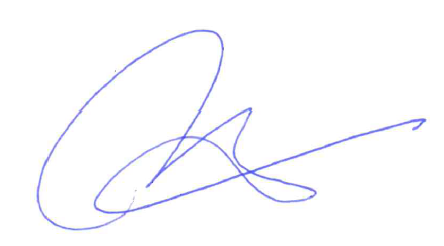 Sr. Carlos ZambranoDirector d’Administració i Recursos HumansCANDIDATExperiènciaFormacióAltres mèrits acadèmicsCompetènciesdisponibilitatTOTAL40SJT5,0010, 000,008,005,0028,00CGG5,0010,000,008,004,0027,00SV4,0010,000,004,007,0025,00